CRONOGRAMA DE ACTIVIDADES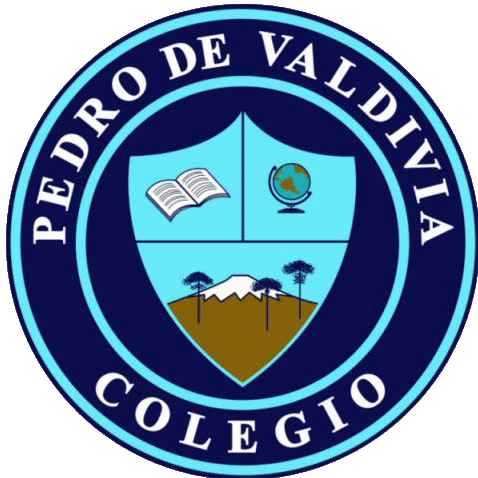 UNIDAD Nº1 “NUMEROS Y OPERACIONES”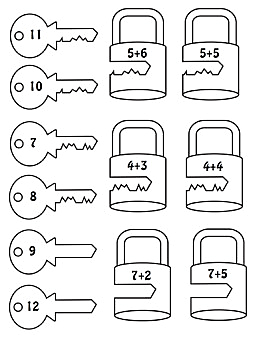 DOCENTE:NANCY VILLANUEVA ITURRAEDUCADORA DIFERENCIAL : PAULA SALGADOCURSO O NIVEL: PRIMERO BASICO.ASIGNATURA: EDUCACION MATEMATICA.SEMANA /FECHAOBJETIVOACTIVIDADESADECUACIÓN  PROYECTO INTEGRACIÓN RECURSOFECHA ENTREGA SEMANA 6FECHA: 25 al 29  de MayoDemostrar que comprenden la adición y la sustracción de números del 0 al 20 progresivamente, de 0 a 5, de 6 a 10, e 11 a 20 con dos sumandosDesarrollar actividades del texto del alumno páginas 52,53,55,56, y 57-Resuelven sustracciones en el ámbito de 0 a 5 y 6 a 10-Resuelven problemas de sustracciones en el ámbito de 6 a 10.Marca tus manos en un papel y pega solo las palmas en tu cuaderno, deja libre los dedos. 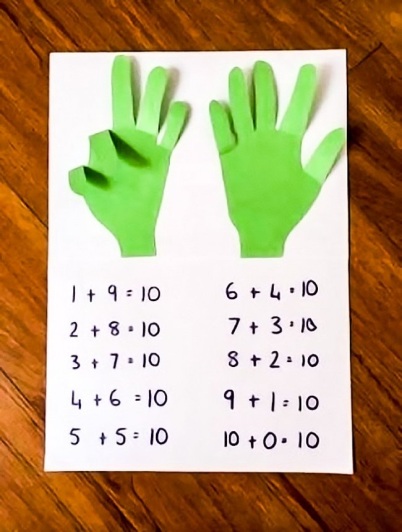 Ejemplo 10 – 2 = 8Apóyate de este material para restar, también puedes inventar tus propias restas y hacerla en tu cuaderno-Texto del estudiante.-Watsap de curso y personal (Nancy Villanueva) para responder dudas.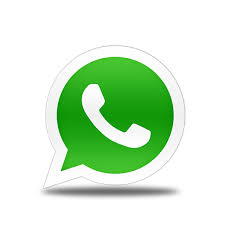 Dudas + 569 61704705 Paula Salgado, Educadora Diferencial. 29 de MayoFECHA: 25 al 29  de MayoO.A.9 : Demostrar que comprenden la adición y la sustracción de números del 0 al 20 progresivamente, de 0 a 5, de 6 a 10, e 11 a 20 con dos sumandosActividades del texto de “Cuaderno de Actividades” páginas 22,23,24 y 25-Resolución de problemas en el ámbito del 0 al 10.-Resuelven sustracciones simples. En el ámbito del 0 al 10.Puedes confeccionar tu propia cinta numerada con materiales que tengas en tu hogar. 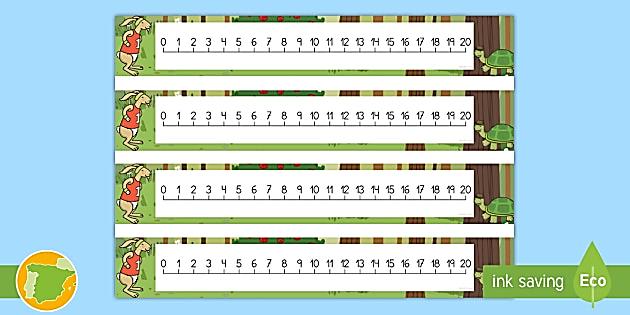 Situando un auto, una pequeña figura, etc., y retroceder para encontrar el resultado. Texto del estudiante.-Watsap de curso y personal para responder dudas.29 de MayoSEMANA 7FECHA:01 al 05 de JunioO.A.9 : Demostrar que comprenden la adición y la sustracción de números del 0 al 20 progresivamente, de 0 a 5, de 6 a 10, e 11 a 20 con dos sumandosActividades del texto del alumno páginas 58,60,61,62, y 63-Resuelven sustracciones y resolución de problemas.Utiliza los materiales anteriormente confeccionados para desarrollar estas actividades. Texto del estudiante.-Watsap de curso y personal para responder dudas.05 de JunioFECHA:01 al 05 de JunioO.A.9 : Demostrar que comprenden la adición y la sustracción de números del 0 al 20 progresivamente, de 0 a 5, de 6 a 10, e 11 a 20 con dos sumandosActividades de repaso de lo visto en esta Unidad-Texto del estudiante páginas 67 y 68-Texto de actividades páginas 26,27,28,29 y 30-Resuelven sumas y restas.-Describen posición de objetos usando el lenguaje (derecha – izquierda).-Resuelven problemas-Reconocen mayor, menor.-Reconocen números ordinales- En el anexo de este cronograma encontraras actividades para reforzar adiciones. Texto del estudiante.-Watsap de curso y personal para responder dudas.05 de Junio22 al 26 de JunioEVALUACION FORMATIVA 3Adecuación Curricular Evaluaciones formativas en plataforma 12 de Junio